周强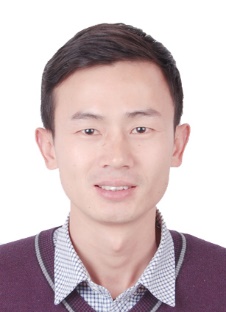 性别：男              导师类型：硕士生导师职称：副教授          学科方向：结构抗震学历：博士研究生      电子邮件：zhouqiang@ncu.edu.cn个人简介：周强，博士，南昌大学工程学建设学院副教授，硕士生导师，南昌大学工程力学实验中心副主任，工程力学系副主任，江西省力学学会理事。长期从事土木工程和工程力学专业方面的教学和科研工作，具有坚实的理论基础和丰富的专业知识。在建筑结构的抗震性能分析及评估方法、抗震设计方法、抗震试验、地震现场灾情模拟技术、房屋安全鉴定及加固方法等方面取得一定成果。曾多次前往汶川地震等地震现场进行房屋震害调查和安全鉴定工作，具有丰富的房屋震害调查和安全鉴定工作经验。在国内外学术期刊发表论文40余篇，主持国家自然科学基金资助项目2项、江西省重点研发计划项目1项，江西省科技支撑项目1项，参与国家级及省部级项目6项，授权实用新型专利2项，发明专利3项。主持完成省级教改课题2项，校级教改课题2项，在研教改课题2项，发表教改论文4篇，主讲省级精品课程2门，主编教材1部。获南昌大学授课质量奖10余次；2021年中国力学学会全国徐芝纶力学优秀教师奖；全国第六届基础力学青年教师讲课比赛优秀奖；获第十三届全国周培源大学生力学竞赛优秀指导教师等奖励多项，指导学生获各类国家级和省部级竞赛奖40余项。讲授课程：《工程力学》、《工程力学实验》、《工程应用软件及实验》、《结构力学》、《弹性力学》、《工程力学实用分析软件》等科研项目/课题（限5项选填）：国家自然科学基金项目（51968047）, 主余震序列作用下村镇砌体结构破坏机理与抗震性能评估及设计方法研究, 2020-01-01至2023-12-31, 主持国家自然科学基金项目（51608249）, 村镇砌体结构打包带加固机理及设计方法研究, 2017-01-01-2019-12-31, 主持江西省重点研发计划项目(重点项目)（20161BBG70058）, 村镇砌体结构打包带加固机理及关键技术研究 , 2016-07-01至2019-06-30, 主持江西省科技支撑计划项目（20141BBG70087）, 江西村镇房屋抗震能力调查与分析及防震减灾对策研究, 2014-01-01至2016-12-31, 主持中国地震局 “大中城市地震灾害情景构建”重点专项（2016QJGJ07）, 分区分类的建筑物地震直接经济损失和人员伤亡评估方法研究, 2016-01-01至2016-12-01, 参与论文专著（限10项选填）：  Zhao Wenyang, Zhou Qiang*, Min Quanhuan, Yang Lingyu, Sun Baitao, Song Guquan. Experimental study on the seismic performance of masonry wall reinforced by cement mortar and polypropylene band[J].Earthquake Engineering and Engineering Vibration, 2023.赵文洋, 周强*, 杨凌宇, 宋固全.打包带加固砖砌体弯曲抗拉性能研究[J].工程力学:2023.周强*, 赵文洋, 杨凌宇, 闵全环, 宋固全, 孙柏涛.打包带加固村镇砌体墙抗震性能试验研究[J].建筑结构学报, 2020.Qiang Zhou*, Lingyu Yang, Wenyang Zhao.Experimental Analysis of Seismic Performance of Masonry Shear Wall Reinforced with PP-Band Mesh and Plastering Mortar under In-Plane Cyclic Loading[J].Advances in Civil Engineering, 2020.周强*, 陈珊，孙柏涛，杨玉成. 构造柱圈梁抗震体系砌体平房振动台试验研究.哈尔滨工程大学学报. 2017.姚新强, 孙柏涛, 王明振, 杨在林, 陈宇坤, 杨绪连, 付占岭, 周强*. 我国农村典型砖砌体墙片拟静力试验研究. 工程力学. 2017. ZHOU Qiang*, SUN Bai-tao. Study on Earthquake Damage Distribution of Multistory Masonry Buildings.The Open Civil Engineering Journal, 2015. 具有多级减震、抗震的工程砌体结构.发明专利, 中国, ZL202210212561.2一种砌体墙抗震加强装置.发明专利, 中国, ZL202010784193.X一种土木工程结构抗震试验装置.发明专利, 中国, ZL201710441722.4